UDO ANDIKAN JOHN15/SCI01/030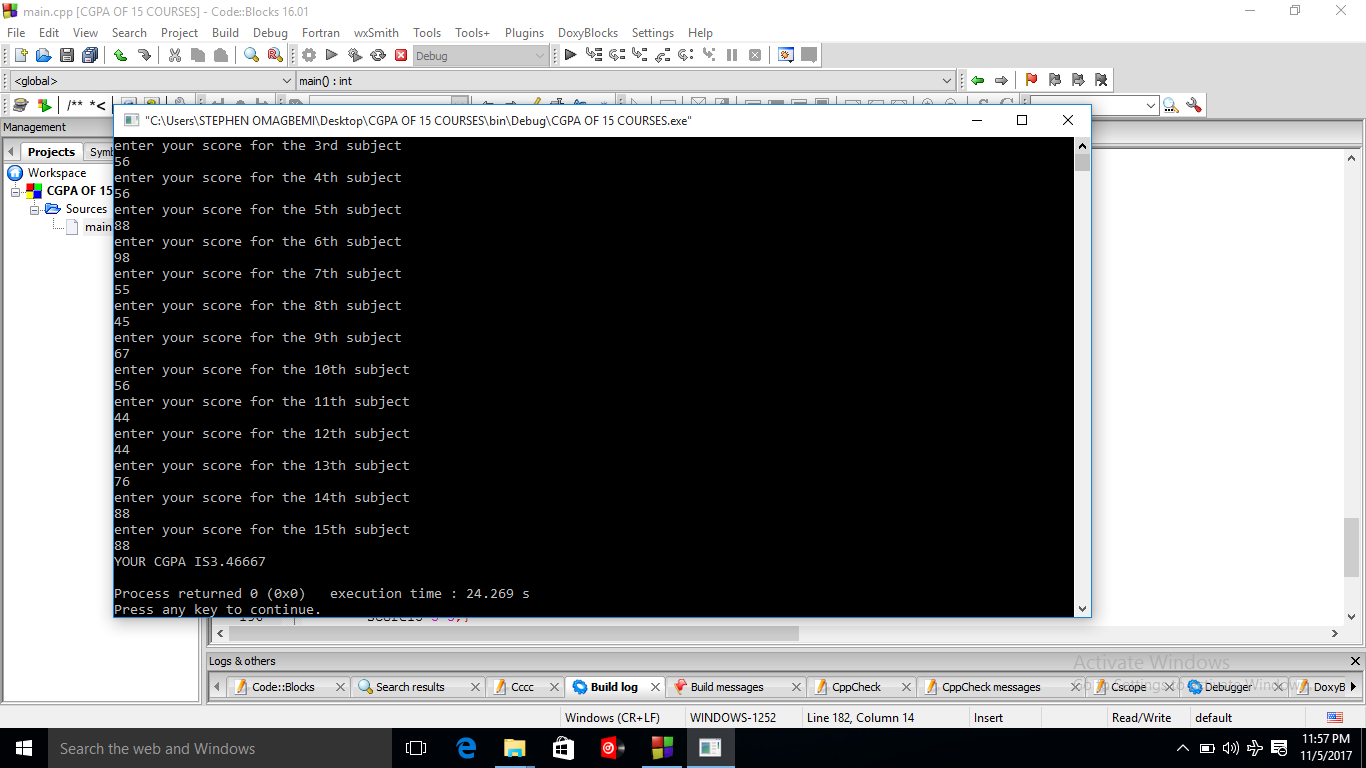 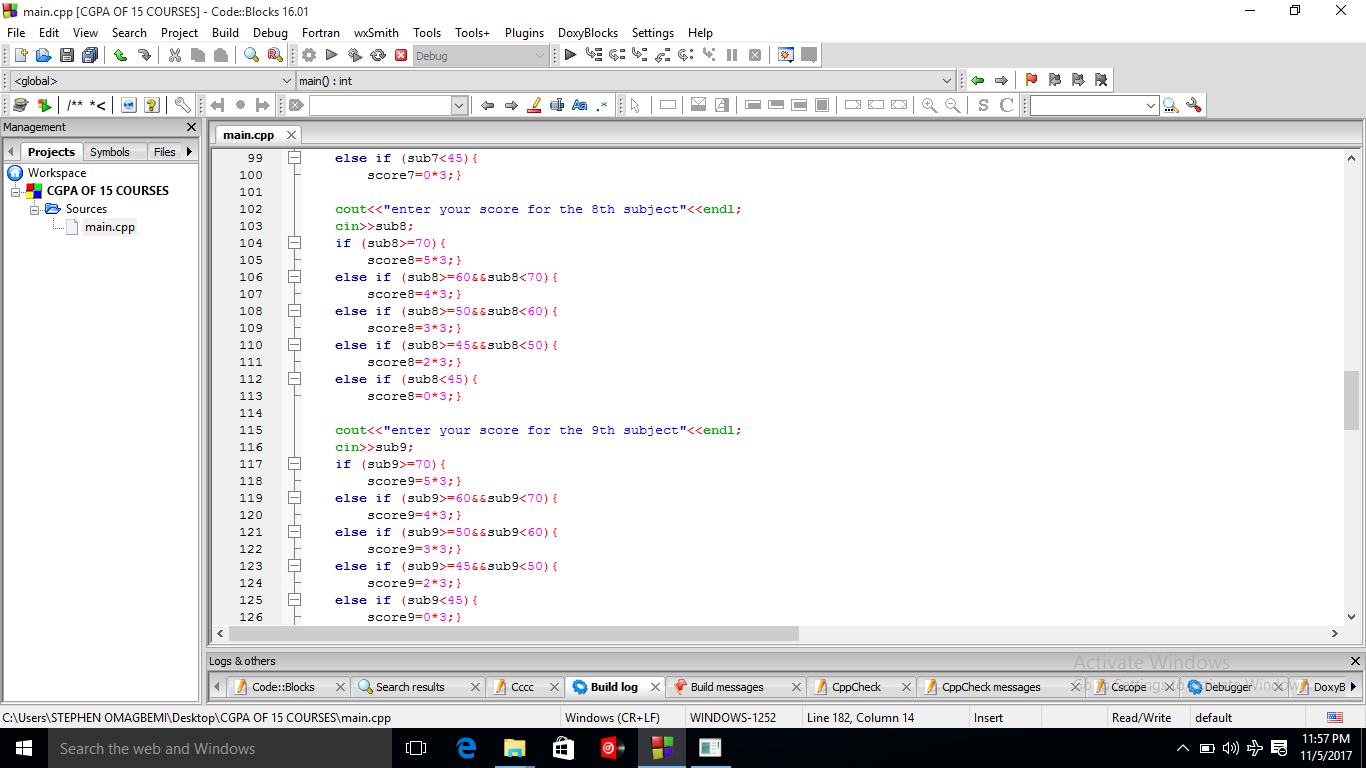 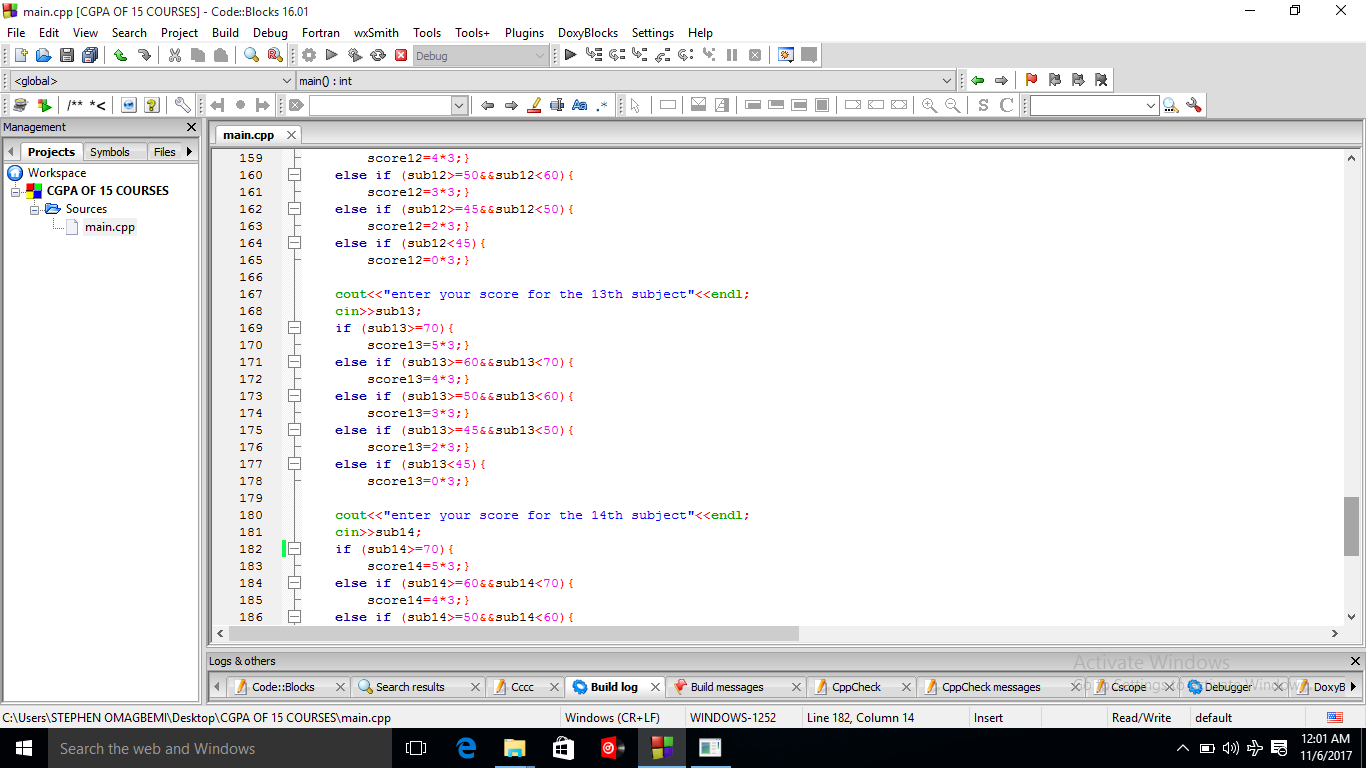 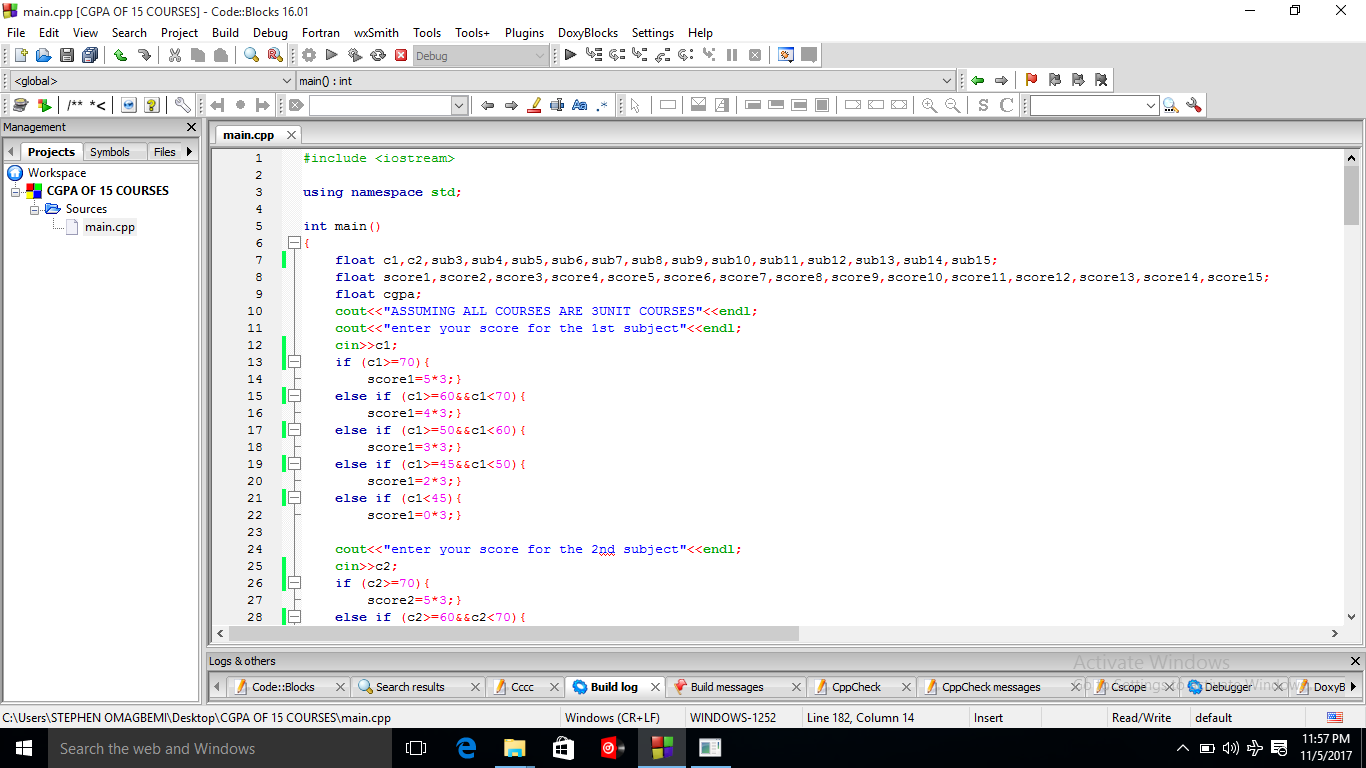 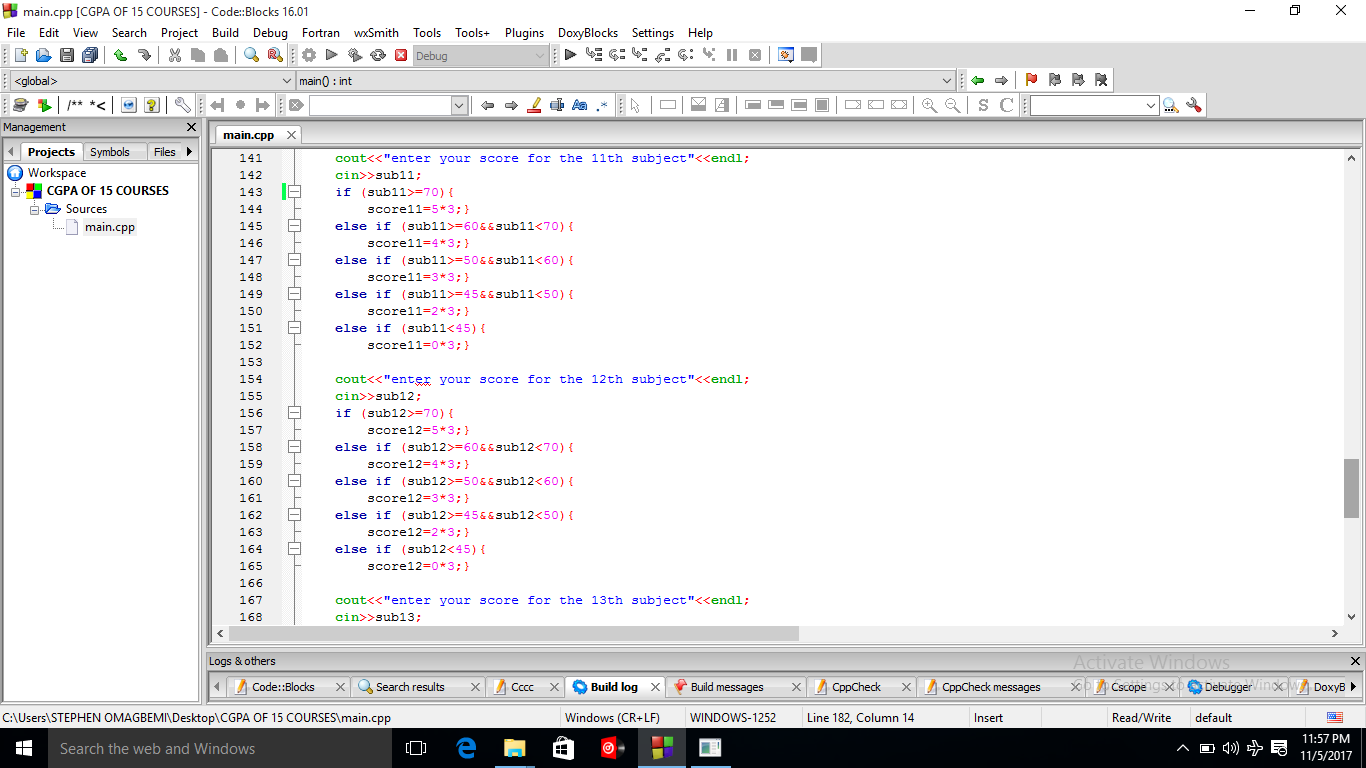 